
UNIWERSYTET KAZIMIERZA WIELKIEGO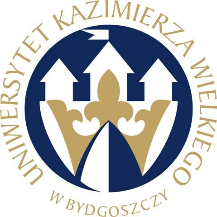 W BYDGOSZCZYul. Chodkiewicza 30, 85 – 064 Bydgoszcz, tel. 052 341 91 00 fax. 052 360 82 06NIP 5542647568 REGON 340057695www.ukw.edu.plUKW/DZP-281-D-136/2020				 		Bydgoszcz, 27.11.2020 r.Dotyczy: Przetargu nieograniczonego na: Dostawę sprzętu komputerowego i oprogramowania ZAWIADOMIENIE O WYBORZE NAJKORZYSTNIEJSZEJ OFERTY DLA CZĘŚCI 5 i 6Działając na podstawie art. 92 ust. 1 ustawy z dnia 29 stycznia 2004 r. Prawo zamówień publicznych (Dz. U. z 2019 r. poz. 1843), zwanej dalej ustawą, Uniwersytet Kazimierza Wielkiego w Bydgoszczy zawiadamia, że w niniejszym postępowaniu wybrano najkorzystniejszą ofertę  następującego Wykonawcy:Część 5Softbooks s.c. Grażyna Górska – Janik, Fabian SojkaUl. Pszona 3/6931-462 Krakówz ceną: 17 589,00 zł Termin dostawy: 3 dni kalendarzoweUzasadnienie wyboru ofertyPrzedmiotową decyzję Zamawiający uzasadnia tym, że oferta niniejszego Wykonawcy jest jedyną i zarazem najkorzystniejszą ofertą złożoną w postępowaniu, spełniającą wymogi SIWZ, która  uzyskała najwyższą  liczbę punktów w kryteriach oceny ofert (100 pkt).Część 6„EUPOL” Paweł  OwczarzakUl. Palinkiewicza 3, 63-000 Środa Wielkopolska z ceną: 1587,93 zł Termin dostawy: 3 dni kalendarzoweUzasadnienie wyboru ofertyPrzedmiotową decyzję Zamawiający uzasadnia tym, że oferta niniejszego Wykonawcy jest najkorzystniejszą ofertą złożoną w postępowaniu, spełniającą wymogi SIWZ, która  uzyskała najwyższą  liczbę punktów w kryteriach oceny ofert (100 pkt).Informacja o terminie, po upływie którego umowa może zostać zawartaZamawiający informuje, iż zamierza zawrzeć umowę z Wykonawcą, którego oferta jest najkorzystniejsza dla części 5 i 6 zgodnie z art. 94 ust. 1 pkt 2 ustawy PZP, tj. w terminie nie krótszym, niż pięć dni od dnia przesłania niniejszego zawiadomienia. Zamawiający wyznacza termin zawarcia umowy na dzień 03.12.2020r.Zestawienie złożonych ofertKanclerz UKWmgr Renata MalakNr częściNr oferty/Wybrana ofertaLiczba uzyskanych punktów w kryterium cenaLiczba uzyskanych punktów w kryterium czas dostawyŁączna liczba punktów52/Softbooks s.c. Grażyna Górska – Janik, Fabian SojkaUl. Pszona 3/6931-462 Kraków60,0040,00100,0061/ „EUPOL” Paweł  OwczarzakUl. Palinkiewicza 3, 63-000 Środa Wielkopolska60,0040,00100,0062/Softbooks s.c. Grażyna Górska – Janik, Fabian SojkaUl. Pszona 3/6931-462 Kraków30,3340,0077,33